Catholic Church of Sts. Peter and Paul, Northfields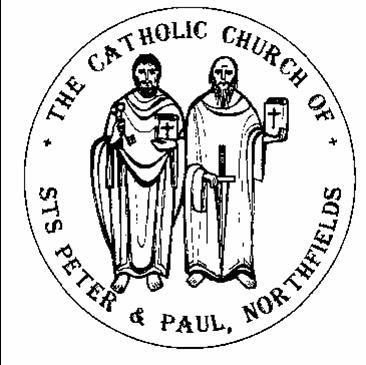 38, Camborne Avenue, Ealing, London, W13 9QZ.  Tel. 020 8567 5421e-mail: northfields@rcdow.org.uk; website: http://parish.rcdow.org.uk/northfieldsFacebook page: https://fb.me\38camborneavenueParish Priest: Fr. Jim Duffy; Parish Deacon Rev Andrew GoodallPastoral Assistant: Anna Maria Dupelycz; Parish Administrator: Rosa BamburyAlternative Number: 07787 048144 (Anna); northfieldscat@rcdow.org.uk  Office Opening Hours Mon – Weds .& Fri, 10am – 2.00pm.  Closed Thursdays.Sacraments and Devotions:  Suspended until further notice.Psalter Week 4___________________________________________________________________________________________________28th Sunday in Ordinary Time Year B Sunday 10th October 2021  __________________________________________________________________________________________________Readings:This Week (28th Sunday Year B) Wisdom 7:7-11; Ps 89:12-17, Hebrews 4:12-13; Mark 10:17-30Next Week (29th Sunday Year B) Isaiah 53:10 -11; Ps 32:4-5, Hebrews 4:14 16; Mark 10:35-45_________________________________________________________________________________________________Motives to Love the Mass Deeply (2)At the heart of the Mass, as you know, we enact Our Lord’s Death and Resurrection.  We celebrate this outstanding fact, sacramentally, that is, under sacred signs.  The words of Jesus over the bread and wine are priceless.  “This in my Body, GIVEN UP for you – this is my Blood POURED out for you.”  So, when he then says “Do this in memory of me,” he is referring to the present and not just to the past.  We need to make a big effort to instil that fact into our minds because there is a strong tendency in us all to confine the word memory to the past only.  So, all this means that the Mass looks back to the Lord’s Death and Resurrection.  But, nevertheless, his Death and Resurrection are permanently in existence because he is now and forever the Dead and Risen Victorious Saviour. His Death and Resurrection indeed happened historically in the past but are now rendered present sacramentally.  The usual limits of time and place are brushed aside by the power of God.We thereby enter into the riches of God’s work of Salvation.  What kind of Love is that?  Boundless and indescribable. Shouldn’t this stir up and deepen our quality of Love in return?  Isn’t there something very wrong if we stop this happening? If this kind of Love doesn’t move us, what else can?  St Paul’s words “he loved me and gave himself up for me” apply to every one of us.  No exaggeration.  This article therefore, contains a most powerful motive for loving the Mass deeply.  																											Please keep for yourself and others.______________________________________________________________________________________Parish Life Coming out of Lockdown   Please see a supplementary sheet for full details.  Copies still available.Liturgical Ministries: have resumed on a ‘sign up’ basis on lists in the sacristy.  Those who have known e-mail addresses serving pre-pandemic should have received an e-mail asking if they wish to continue. (Please check spam/junk folders).  If anyone hasn’t received an e-mail, please contact Anna either by e-mail (northfieldscat@rcdow.org.u) or by leaving a message – text or voice –on 07787 048144.  If you wish to know more about what is involved, similarly contact Anna.a) New Altar Servers  Recruitment of new servers is ongoing.  Please contact Deacon Andrew for more information (andrewgoodall@rcdow.org.uk).b) Music Ministry:  has resumed at 10.00am and 11.30am Masses.  Rehearsal for 10.00am Mass: Thursday, 7.30pm in the church.  11.30am Mass: no rehearsal this week. Participants will be required to sanitise chairs after use, using the sprays provided.c) Children’s Liturgy will not resume until it is known how many are continuing.  Anybody interested in becoming involved, again please contact Anna.  A training session and meeting will be arranged as soon as possible to discuss the way forward.d) Stewards  For weekends, it is hoped that this develops into the resurgence of a ministry of welcome.  Please consider if you and/or your family would like to be involved in this important role.e) New Young readers    Even though we don’t yet have a training start date, anybody in Year 4 upwards who has celebrated First Communion are invited to register their interest by contacting Anna, preferably by e-mail. (northfieldscat@rcdow.org.uk  Guidelines    1. You are still encouraged to wear face coverings (unless exempt). 2. Sanitise hands on entry and exit. 3. Test and trace is encouraged. 4. Seating. Please only sit in the benches in main body of the church, being mindful of keeping some distance between you and others.  Please do not congregate in the aisles or the back of the church.  5. Leaving the church after Mass: the font (Our Lady) side of the church: leave via the far aisle by the side door; the lectern (Sacred Heart) side: leave via the main aisle and out through the double doors, using the foot operated sanitiser on the way out. 6. Cleaning    New volunteers still needed to ensure the safety of all.  Teams of around 4 people minimum needed to begin a new regular team rota.  If you would like to volunteer, please contact Rosa on the parish email northfields@rcdow.org.uk or by leaving a message on the office Ansa phone 0208 567 5421 with your contact details.  This role is of vital importance.  7. The car park will continue to be closed on Sunday mornings to allow for safe movement of Mass attenders leaving the church.Mass with Anointing of the Sick    will take place today, 2.00pm, in the church, followed by refreshments in the Parish Hall.  Parish Office    Please note that the parish office is now open.  See above for opening days and times.Masses this WeekSunday 10th October (28th Sunday Year B)								Thursday 14th October (St Callistus I)(Sat.) 6.00pm Larry Tuohy (LD.)															No Mass								 8.30am 	People of the Parish 																												10.00am John Booker (Ann.)												Friday 15th October	(St Teresa of Jesus)				11.30am Maria Burns (Int.)													9.30am															2.00pm Mass with Anointing of the Sick																										 6.00pm	Larry Tuohy (LD.)																																																			Saturday 16th October  (St Hedwig; St Margaret Mary Alacoque)Monday 11th October (St John XXIII)													No Morning Mass								 9.30am																																																									Sunday 17th October (29th Sunday Year B)				Tuesday 12th October (St Wilfrid)											(Sat.) 6.00pm	Jadwiga Treszka (Ann.)					 6.00pm 	Kelly Anne Rehill (Birthday & Ann)								 8.30am  Billy & Niall Osborne (Ann.)																											10.000am  Philomena Larkin (Ann.)						Wednesday 13th October (St Edward the Confessor)				11.30am 	  														 9.30am 											  								 6.00pm	 														Prayers for the Sick    We pray for those suffering from illness and their carers: Madge Starr, Vera Zunzic, Anna Keane, Barbara Lennon Snr, Teresa Hartnett, Stephania Pullin, Geraldine Davison, Michael Davison, Sylvia O’Connor, Dave Mortby, Cerys Edwards, Andrew Chandiram, Ivan Mahon-Smith, Kathleen Walsh, John Zielinski, Donna O’Hagan, Ann Hagan, Alan Worman. Sankar Ghosh, Margaret Adu, Therese Biks, Shantha Kumari, Sagundala Devi, Victor Young.  Our Lady, help of the Sick, pray for us.Prayers for those Recently Deceased and Anniversaries    We pray for the repose of the soul of Larry Tuohy, Maria da Silva and those whose anniversaries occur around this time including, John Booker, Kelly Anne Rehill, Jadwiga Treszka, Philomena Larkin, Billy and Niall Osborne.  May their souls and the souls of all the faithful departed through the mercy of God rest in peace.  AmenChurch Offerings   Should you wish to switch to standing order and/or gift aid, please e-mail or call Rosa.  Similarly, should you wish to begin giving by envelope. Standing orders can also be set up online via the parish website: https://parish.rcdow.org.uk/northfields/donate/  Contactless giving is now up and running. You will find our CONTACTLESS GIVING device in the church entrance to donate by debit/credit card, Google and Apple Pay, pay for repository items and votive candles. Simply choose the amount or enter the amount you wish to donate and hold your card onto the reader.  Catechists, Small Group Leaders and Helpers    The passing on of faith in a parish community is one of the most important missions of any parish and is the responsibility of baptised Catholics.  There are many layers within this ministry, from administrative support to leading a small group.  Please consider if this is an area of ministry you would like to be involved in.  For our sacramental preparation programme to continue smoothly and safely, your help is needed.  If you would like to know more about what is involved, please contact Anna asap.  DBS checks conducted by the diocese are required for these roles.  Secondary School Transfer & Sixth Form   Fr Jim will be available to sign CCPs on Mon 11th Oct 10.30-12 Noon. Tuesday 12th between 6.30pm and 7.30pm and Wed 15th between 4.30pm and 6.00pm.  There will be more opportunities next week.  No appointment needed.  Should you require copy baptism certificates, please contact Rosa via e-mail.Parish Groups and ActivitiesParents and Toddlers Parents and Toddlers Wednesdays, 9.00am to 10.00am in the Parish Hall.  Please bring your own mug/cup for refreshments and a floor blanket for your own child/ren.  Thank you!Youth Club   Volunteer leaders are needed, all of whom need to undergo a diocesan DBS check before starting their role.  If you are interested in seeing this group restart, please contact Rosa in the parish office with your contact details Parish Hall Cleaning    A rota of teams, comprising of around 3 people per team is needed.  Please contact Rosa in the parish office.Catechetics (Sacramental Preparation)  Contact Anna initially on northfieldscat@rcdow.org.uk or 07787 048144 with enquiries and queries.  Please include a mobile/phone number with your e-mail enquiry.First Communion   There will be a briefing meeting for volunteer small group leaders on Mon. 18th., 7.30pm.  Venue tbc.  Sessions for children begin 3rd November.  Applications are now closed.Confirmation   Introductory meeting for candidates Sunday 17th, 4.00pm, in the church.  Applications are now closed.Adult Confirmation    Preparation for this age group - anyone aged 17 upwards - is different to that provided for younger teenagers.  Please contact Anna should you be looking at considering celebrating the sacrament.Wanting to Know More about Being Catholic? (RCIA)    Please contact Anna before attending.  Sessions continue on Weds. 20th Oct., 8.00pm for those already on the journey, offered in person and on Zoom.  Please come to the parish house, entrance Felton Road.Autumn Faith Sharing    “With A Father’s Love”, as part of the Year of St Joseph.  Please contact Anna if you would be interested in forming a small group, meeting on parish premises (during the day) or an online group (evenings).  Printed copies of the booklet will be available from the table at the back of the church next weekend.  Suggested donation £2 to cover printing costs.  Please place monies in the wall slot for newspapers. Safeguarding  The Parish reps are Susie Worthington who can be contacted on northfieldssg2@safeguardrcdow.org.ukand Tracy Paterson who can be contacted at northfieldssg1@safeguardrcdow.org.uk. 